СОВЕТ ДЕПУТАТОВЩЁЛКОВСКОГО МУНИЦИПАЛЬНОГО РАЙОНАМОСКОВСКОЙ ОБЛАСТИР Е Ш Е Н И ЕОт 30.10.2018 № 807/79О приеме осуществления части полномочийгородского поселения Загорянский Щёлковского муниципальногорайона Московской области в организации деятельности по ликвидации несанкционированных навалов мусорана территории городского поселения ЗагорянскийВ соответствии с Федеральным законом от 06.10.2003 №131-ФЗ «Об общих принципах организации местного самоуправления в Российской Федерации», Уставом Щёлковского муниципального района Московской области, Порядком заключения соглашений между органами местного самоуправления Щёлковского муниципального района и органами местного самоуправления городских и сельских поселений, входящих в состав Щёлковского муниципального района, о передаче (приеме) осуществления полномочий (части полномочий) по решению вопросов местного значения», утвержденным решением Совета депутатов Щёлковского муниципального района от 03.02.2015 № 70/13-26-НПА, решением Совета депутатов городского поселения Загорянский Щёлковского муниципального района Московской области от 31.08.2018 № 16/4 «О передаче Администрации Щёлковского муниципального района осуществления части полномочий городского поселения Загорянский в организации деятельности по ликвидации несанкционированных навалов мусора на территории городского поселения Загорянский», Совет депутатов Щёлковского муниципального района,РЕШИЛ:1. Принять осуществление части полномочий городского поселения Загорянский Щёлковского муниципального района Московской области в организации деятельности по ликвидации несанкционированных навалов мусора на территории городского поселения Загорянский на срок до 31.12.2018.2. Установить, что выполнение полномочий, указанных в пункте 1 настоящее решения, осуществляется за счёт межбюджетных трансфертов, передаваемых из бюджета городского поселения Загорянский Щёлковского муниципального района Московской области в бюджет Щёлковского муниципального района объем, которых составляет 60 000 (Шестьдесят тысяч) рублей. 3. Направить копию настоящего решения в Администрацию Щёлковского муниципального района для подготовки совместно с Администрацией городского поселения Загорянский Щёлковского муниципального района проекта соглашения о приеме полномочий, указанных в пункте 1 настоящего решения, и его последующего заключения на условиях указанных в настоящем решении.4. Настоящее решение подлежит размещению на официальном сайте Администрации Щёлковского муниципального района.Председатель Совета депутатов Щёлковского муниципального района                                        Н.В. Суровцева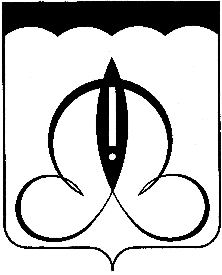 